Septembre/September 9, 2019Lundi/Monday12:30a - 4:14a Musique sentimentale4:26a - 5:55a Afro-Latin Time6a - 6:30a La Voix de l'Afrique 7a - 9:04a Réveil Matinal#19:06a - 11:01a Latino Mix11:18a - 11:52a Le Saviez-vous?11:55a - 12:25p Le Journal Haiti & Amériques12:27p - 1:44p Easy Listening-23:07p - 4p Gold S. Dorval4:02p - 6:19p De Tout et de Rien-Talk Show6:21p - 7:39p Chansonnettes en Zouk-18p - 8:30p Nouvelles de l'Actualité8:48p - 9:18p La Voix de l'Afrique 9:20p - 9:50p Aksan Kreyol10:02p - 12:28a Ballade française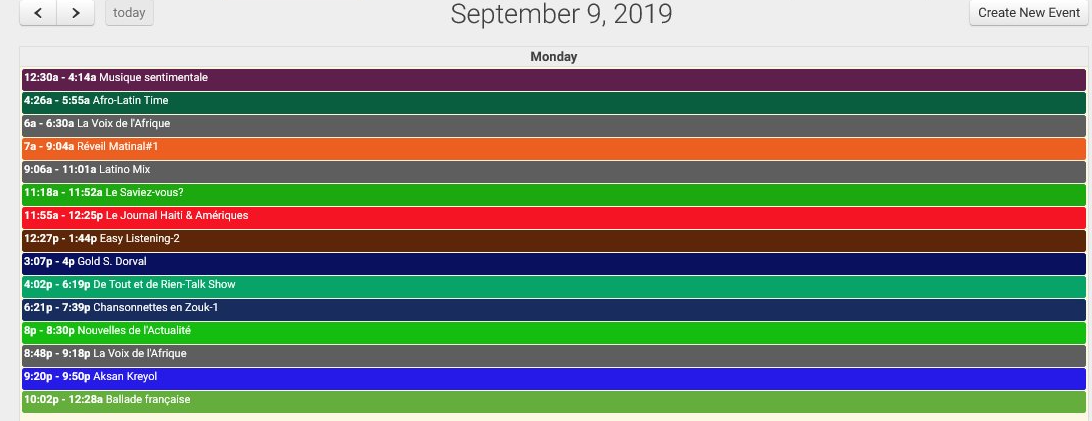  ProgrammationECOUTEZ RFC EN DIRECTProgrammes  de RFC duDimanche 08 septembre 2019               http://streaming.live365.com/a8666Nouvelle Rubrique de RFC: Bruits et sons du MondeECOUTEZ RFC EN DIRECT: 605.468.5806LISTEN TO RFC LIVE 605.468.5806Septembre/September 8, 2019Dimanche/Sunday1:49a - 5:33a Musique sentimentale5:35a - 6:52a Melodies After Dark7:22a - 7:52a Vatican News & Times8:06a - 10:01a Latino Mix10:02a - 11:57a Religious/Spiritual12p - 1:17p Easy Listening-21:20p - 1:50p La Voix de l'Afrique2p - 4:49p Religious/Spiritual4:51p - 6:08p SPIRITUALS6:25p - 6:55p Le Journal Haiti & Amériques7p - 9:02p Sunday Melodies9:04p - 11:30p Ballade française11:32p - 12:21a Recettes_Allons dans la cuisine​​​Note: Cliquez sur les liens pour écouterles divers programmesLes programmes utilisent l'heurede Chicago ou Heure centrale desEtats-Unis ou bien l'heure avancéede New-York (EST)Site: www.radiofrancophonieconnexion.comChaque Samedi  de 9:00a à 11:00a,Live/en direct de Montréal avec​Bienvenue à bord sur Radio Centreville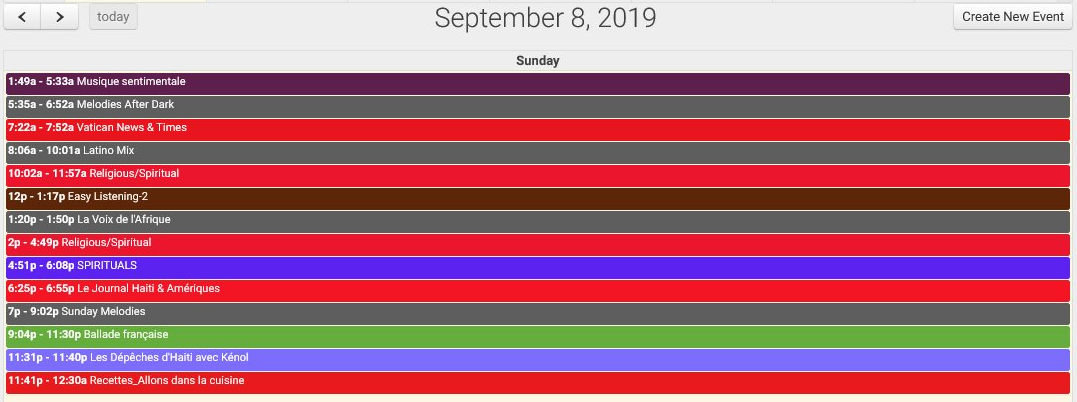 September 8, 2019Sunday1:49a - 5:33a Musique sentimentale5:35a - 6:52a Melodies After Dark7:22a - 7:52a Vatican News & Times8:06a - 10:01a Latino Mix10:02a - 11:57a Religious/Spiritual12p - 1:17p Easy Listening-21:20p - 1:50p La Voix de l'Afrique 2p - 4:49p Religious/Spiritual4:51p - 6:08p SPIRITUALS6:25p - 6:55p Le Journal Haiti & Amériques7p - 9:02p Sunday Melodies9:04p - 11:30p Ballade française11:32p - 12:21a Recettes_Allons dans la cuisineÉ